Уважаемые коллеги!Протокол школьного тура заполняете в одном файле формат Microsoft Excel.Изменяете на первом листе «математика» название учреждения. На следующих листах название учреждения изменится автоматически.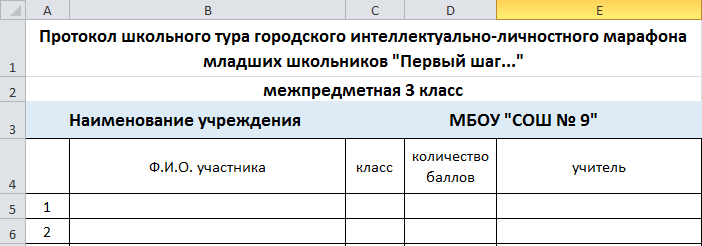 На каждый предмет 4 класса - отдельный лист. В протокол заносите всех участников олимпиады (необходимо для статистики). На обучающихся 1, 2, 3 – их классов отдельные листы.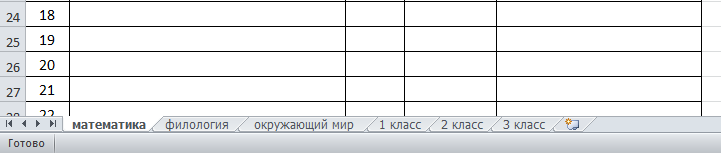 Спасибо за работу!